Ҡ А Р А Р                                                            П О С Т А Н О В Л Е Н И Е25  июль  2022 й.   	                 № 3                          25 июля  2022 г.О назначении публичных слушаний по проекту решения«О внесении изменений в Правила землепользования и застройки в сельском поселении Чалмалинский сельсовет муниципального района Шаранский район Республики Башкортостан»»В соответствии п.1 ч.3 ст. 28 п.1 ч.10 ст.35 Федерального закона от 06 октября 2003 года №131-ФЗ «Об общих принципах организации местного самоуправления в Российской Федерации», п. 8 ч.1 ст.11 Закона Республики Башкортостан № 162-3 от 18 марта 2005 года « О местном самоуправлении в Республике Башкортостан, п.1 ч.3 ст.13 Устава сельского поселения Чалмалинский сельсовет муниципального района Шаранский район Республики Башкортостан постановляю:1.Назначить и провести публичные слушания 02 августа 2022 года в 11 часов в зале заседаний администрации сельского поселения Чалмалинский сельсовет муниципального района Шаранский район Республики Башкортостан по адресу: с. Чалмалы, ул.Школьная  д.11 по проекту решения «О внесении изменений в Правила землепользования и застройки в сельском поселении Чалмалинский сельсовет муниципального района Шаранский район Республики Башкортостан» (далее - Проект).2.Организацию и проведение публичных слушаний возложить на комиссию по подготовке и проведению публичных слушаний в составе:       Председатель  комиссии:Мухаметов И.Г.- Глава сельского поселения Чалмалинский сельсовет муниципального района Шаранский район Республики Башкортостан.Секретарь  комиссии:Сабирова Н.Л.- управляющий делами Администрации сельского поселения Чалмалинский сельсовет муниципального района Шаранский район Республики Башкортостан.Члены комиссии:Хузин М.Т. – председатель постоянной комиссии Совета сельского поселения Чалмалинский сельсовет муниципального района Шаранский район Республики Башкортостан по управлению муниципальной собственностью и земельным отношениям.Обнародовать Проект путём размещения на информационном стенде Совета в здании администрации и на сайте Совета http://chalmaly.ru/  с 26 июля 2022 года.3.Установить, что письменные предложения жителей сельского поселения Чалмалинский сельсовет муниципального района Шаранский район по проекту решения Совета сельского поселения Чалмалинский сельсовет муниципального района Шаранский район Республики Башкортостан «О внесении изменений в Правила землепользования и застройки в сельском поселении Чалмалинский сельсовет муниципального района Шаранский район Республики Башкортостан», в соответствии с «Порядком учета предложений по проекту решения Совета сельского поселения Чалмалинский сельсовет муниципального района Шаранский район Республики Башкортостан, а также участия граждан в его обсуждении», утвержденном постановлением Совета от 26 июля 2017 № 23/199, направляются в Совет сельского поселения Чалмалинский сельсоветмуниципального района Шаранский район Республики Башкортостан (по адресу: с. Чалмалы, ул.Школьная  д.11) в период с 26 июля по 01 августа 2022 года.Глава сельского поселения                                                  И.Г.МухаметовБАШҠОРТОСТАН РЕСПУБЛИКАҺЫШАРАН РАЙОНЫ МУНИЦИПАЛЬ РАЙОНЫНЫҢ САЛМАЛЫ АУЫЛ СОВЕТЫ АУЫЛ БИЛӘМӘҺЕ СОВЕТЫСАЛМАЛЫ АУЫЛЫ, ТЕЛ.(34769) 2-61-05, 2-62-25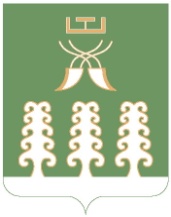 РЕСПУБЛИКА БАШКОРТОСТАНМУНИЦИПАЛЬНЫЙ РАЙОН ШАРАНСКИЙ РАЙОНСОВЕТ СЕЛЬСКОГО ПОСЕЛЕНИЯ ЧАЛМАЛИНСКИЙ СЕЛЬСОВЕТС. ЧАЛМАЛЫ,  ТЕЛ.(34769) 2-61-05, 2-62-25